METALE I TWORZYWA SZTUCZNEMETALE I TWORZYWA SZTUCZNENależy wrzucaćNie należy wrzucaćodkręcone i zgniecione plastikowe butelki po napojachnakrętki, o ile nie zbieramy ich osobno w ramach akcji dobroczynnychplastikowe opakowania po produktach spożywczychopakowania wielomateriałowe (np. kartony po mleku i sokach)opakowania po środkach czystości (np. proszkach do prania), kosmetykach (np. szamponach, paście do zębów) itp.plastikowe torby, worki, reklamówki, inne foliealuminiowe puszki po napojach i sokachpuszki po konserwachfolię aluminiowąmetale kolorowekapsle, zakrętki od słoikówbutelek i pojemników z zawartościąplastikowych zabawekopakowań po lekach i zużytych artykułów medycznychopakowań po olejach silnikowychczęści samochodowychzużytych baterii i akumulatorówpuszek i pojemników po farbach i lakierachzużytego sprzętu elektronicznego i AGDPAPIERPAPIERNależy wrzucaćNie należy wrzucaćopakowania z papieru, karton, tekturę (także falistą)katalogi, ulotki, prospektygazety i czasopismapapier szkolny i biurowy, zadrukowane kartkizeszyty i książkipapier pakowytorby i worki papieroweręczników papierowych i zużytych chusteczek higienicznychpapieru lakierowanego i powleczonego foliąpapieru zatłuszczonego lub mocno zabrudzonegokartonów po mleku i napojachpapierowych worków po nawozach, cemencie i innych materiałach budowlanychtapetpieluch jednorazowych i innych materiałów higienicznychzatłuszczonych jednorazowych opakowań z papieru i naczyń jednorazowychubrańSZKŁOSZKŁONależy wrzucaćNie należy wrzucaćbutelki i słoiki po napojach i żywności (w tym butelki po napojach alkoholowych i olejach roślinnych) – bez kapsli, nakrętek i zakrętekszklane opakowania po kosmetykach (jeżeli nie są wykonane z trwale połączonych kilku surowców)ceramiki, doniczek, porcelany, fajansu, kryształówszkła okularowegoszkła żaroodpornegozniczy z zawartością woskużarówek i świetlówekreflektorówopakowań po lekach, rozpuszczalnikach, olejach silnikowychlusterszyb okiennych i zbrojonychmonitorów i lamp telewizyjnychtermometrów i strzykawekODPADY BIODEGRADOWALNEODPADY BIODEGRADOWALNENależy wrzucaćNie należy wrzucaćodpadki warzywne i owocowe (w tym obierki itp.)gałęzie drzew i krzewówskoszoną trawę, liście, kwiatytrociny i korę drzewniezaimpregnowane drewnoresztki jedzeniakości zwierzątoleju jadalnegoodchodów zwierzątpopiołu z węgla kamiennegolekówdrewna impregnowanegopłyt wiórowych i pilśniowych MDFziemi i kamieniinnych odpadów komunalnych (w tym niebezpiecznych)MEBLE I INNE ODPADY WIELKOGABARYTOWEMEBLE I INNE ODPADY WIELKOGABARYTOWENależy wrzucaćNie należy wrzucaćstołykrzesła, foteleszafy, tapczany, łóżkadywanymateracepierzynyroweryzabawki dużych rozmiarówczęści budowlanych i sanitarnych takich jak deski drewniane, belki, panele, ramy okienne, drzwi, płoty, wanny, umywalki, muszle toaletowe lub spłuczki, grzejniki, płytki, roletyczęści samochodowemotorowerówkosiarek spalinowychodpadów remontowychodpadów ogrodowychworków na śmieci lub kartonów z odpadami domowymizużytego sprzętu elektrycznego i elektronicznegoZUŻYTY SPRZĘT ELEKTRYCZNY I ELEKTRONICZNYZUŻYTY SPRZĘT ELEKTRYCZNY I ELEKTRONICZNYNależy wrzucaćNie należy wrzucaćwszelki sprzęt AGD (pralki, lodówki, mikrofalówki, odkurzacze, żelazka)gadżety elektronicznetelefony komórkowetelewizory, komputery,instrumenty muzyczne, odbiorniki radiowe, odtwarzacze videopłyty CD i DVDurządzenia klimatyzacyjne, termostatywiertarki, zegarki, świetlówki, żarówki energooszczędnetermometry rtęcioweinne odpady oznaczone symbolem 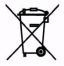 bateriiakumulatorów